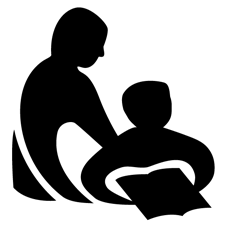 Wisconsin Department of Public InstructionCONTINUING EDUCATION ACTIVITY REPORTPI-2453 (Rev. 09-11)Wisconsin Department of Public InstructionCONTINUING EDUCATION ACTIVITY REPORTPI-2453 (Rev. 09-11)Wisconsin Department of Public InstructionCONTINUING EDUCATION ACTIVITY REPORTPI-2453 (Rev. 09-11)Wisconsin Department of Public InstructionCONTINUING EDUCATION ACTIVITY REPORTPI-2453 (Rev. 09-11)INSTRUCTIONS:  Complete and submit annually to your library system validator along with the Annual Summation of Continuing Education Activities, Form PI-2454. Refer to the Certification Manual for Wisconsin Public Library Directors for assistance.INSTRUCTIONS:  Complete and submit annually to your library system validator along with the Annual Summation of Continuing Education Activities, Form PI-2454. Refer to the Certification Manual for Wisconsin Public Library Directors for assistance.INSTRUCTIONS:  Complete and submit annually to your library system validator along with the Annual Summation of Continuing Education Activities, Form PI-2454. Refer to the Certification Manual for Wisconsin Public Library Directors for assistance.INSTRUCTIONS:  Complete and submit annually to your library system validator along with the Annual Summation of Continuing Education Activities, Form PI-2454. Refer to the Certification Manual for Wisconsin Public Library Directors for assistance.INSTRUCTIONS:  Complete and submit annually to your library system validator along with the Annual Summation of Continuing Education Activities, Form PI-2454. Refer to the Certification Manual for Wisconsin Public Library Directors for assistance.INSTRUCTIONS:  Complete and submit annually to your library system validator along with the Annual Summation of Continuing Education Activities, Form PI-2454. Refer to the Certification Manual for Wisconsin Public Library Directors for assistance.INSTRUCTIONS:  Complete and submit annually to your library system validator along with the Annual Summation of Continuing Education Activities, Form PI-2454. Refer to the Certification Manual for Wisconsin Public Library Directors for assistance.Name Last, First, MiddleName Last, First, MiddleName Last, First, MiddleName Last, First, MiddleName Last, First, MiddleName Last, First, MiddleName Last, First, MiddleName Last, First, MiddleName Last, First, MiddleName Last, First, MiddleName Last, First, MiddleMailing Address Street / PO Box, City, State, ZIPMailing Address Street / PO Box, City, State, ZIPMailing Address Street / PO Box, City, State, ZIPMailing Address Street / PO Box, City, State, ZIPMailing Address Street / PO Box, City, State, ZIPMailing Address Street / PO Box, City, State, ZIPMailing Address Street / PO Box, City, State, ZIPMailing Address Street / PO Box, City, State, ZIPMailing Address Street / PO Box, City, State, ZIPMailing Address Street / PO Box, City, State, ZIPMailing Address Street / PO Box, City, State, ZIPMailing Address Street / PO Box, City, State, ZIPI. CONTINUING EDUCATION ACTIVITY DESCRIPTIONI. CONTINUING EDUCATION ACTIVITY DESCRIPTIONI. CONTINUING EDUCATION ACTIVITY DESCRIPTIONI. CONTINUING EDUCATION ACTIVITY DESCRIPTIONTitle of ProgramPromoting the Collection:  Merchandising and MoreTitle of ProgramPromoting the Collection:  Merchandising and MoreTitle of ProgramPromoting the Collection:  Merchandising and MoreTitle of ProgramPromoting the Collection:  Merchandising and MoreTitle of ProgramPromoting the Collection:  Merchandising and MoreTitle of ProgramPromoting the Collection:  Merchandising and MoreTitle of ProgramPromoting the Collection:  Merchandising and MoreTitle of ProgramPromoting the Collection:  Merchandising and MoreTitle of ProgramPromoting the Collection:  Merchandising and MoreTitle of ProgramPromoting the Collection:  Merchandising and MoreTitle of ProgramPromoting the Collection:  Merchandising and MoreDescription of ProgramPresented by Kathy Dempsey.  Collections are the mainstays of libraries. After spending lots of money and time curating, processing, and making them available, you may think the work is done. But there’s one more vital step—promoting them! This webinar discussed content-driven marketing concepts as applied to library collections, with practical tips about publicizing the collection both inside and outside the library.  Kathy discussed basic merchandising tips--from outside the building to specific displays.Description of ProgramPresented by Kathy Dempsey.  Collections are the mainstays of libraries. After spending lots of money and time curating, processing, and making them available, you may think the work is done. But there’s one more vital step—promoting them! This webinar discussed content-driven marketing concepts as applied to library collections, with practical tips about publicizing the collection both inside and outside the library.  Kathy discussed basic merchandising tips--from outside the building to specific displays.Description of ProgramPresented by Kathy Dempsey.  Collections are the mainstays of libraries. After spending lots of money and time curating, processing, and making them available, you may think the work is done. But there’s one more vital step—promoting them! This webinar discussed content-driven marketing concepts as applied to library collections, with practical tips about publicizing the collection both inside and outside the library.  Kathy discussed basic merchandising tips--from outside the building to specific displays.Description of ProgramPresented by Kathy Dempsey.  Collections are the mainstays of libraries. After spending lots of money and time curating, processing, and making them available, you may think the work is done. But there’s one more vital step—promoting them! This webinar discussed content-driven marketing concepts as applied to library collections, with practical tips about publicizing the collection both inside and outside the library.  Kathy discussed basic merchandising tips--from outside the building to specific displays.Description of ProgramPresented by Kathy Dempsey.  Collections are the mainstays of libraries. After spending lots of money and time curating, processing, and making them available, you may think the work is done. But there’s one more vital step—promoting them! This webinar discussed content-driven marketing concepts as applied to library collections, with practical tips about publicizing the collection both inside and outside the library.  Kathy discussed basic merchandising tips--from outside the building to specific displays.Description of ProgramPresented by Kathy Dempsey.  Collections are the mainstays of libraries. After spending lots of money and time curating, processing, and making them available, you may think the work is done. But there’s one more vital step—promoting them! This webinar discussed content-driven marketing concepts as applied to library collections, with practical tips about publicizing the collection both inside and outside the library.  Kathy discussed basic merchandising tips--from outside the building to specific displays.Description of ProgramPresented by Kathy Dempsey.  Collections are the mainstays of libraries. After spending lots of money and time curating, processing, and making them available, you may think the work is done. But there’s one more vital step—promoting them! This webinar discussed content-driven marketing concepts as applied to library collections, with practical tips about publicizing the collection both inside and outside the library.  Kathy discussed basic merchandising tips--from outside the building to specific displays.Description of ProgramPresented by Kathy Dempsey.  Collections are the mainstays of libraries. After spending lots of money and time curating, processing, and making them available, you may think the work is done. But there’s one more vital step—promoting them! This webinar discussed content-driven marketing concepts as applied to library collections, with practical tips about publicizing the collection both inside and outside the library.  Kathy discussed basic merchandising tips--from outside the building to specific displays.Description of ProgramPresented by Kathy Dempsey.  Collections are the mainstays of libraries. After spending lots of money and time curating, processing, and making them available, you may think the work is done. But there’s one more vital step—promoting them! This webinar discussed content-driven marketing concepts as applied to library collections, with practical tips about publicizing the collection both inside and outside the library.  Kathy discussed basic merchandising tips--from outside the building to specific displays.Description of ProgramPresented by Kathy Dempsey.  Collections are the mainstays of libraries. After spending lots of money and time curating, processing, and making them available, you may think the work is done. But there’s one more vital step—promoting them! This webinar discussed content-driven marketing concepts as applied to library collections, with practical tips about publicizing the collection both inside and outside the library.  Kathy discussed basic merchandising tips--from outside the building to specific displays.Description of ProgramPresented by Kathy Dempsey.  Collections are the mainstays of libraries. After spending lots of money and time curating, processing, and making them available, you may think the work is done. But there’s one more vital step—promoting them! This webinar discussed content-driven marketing concepts as applied to library collections, with practical tips about publicizing the collection both inside and outside the library.  Kathy discussed basic merchandising tips--from outside the building to specific displays.Relationship of Program to Present Position or Career AdvancementRelationship of Program to Present Position or Career AdvancementRelationship of Program to Present Position or Career AdvancementRelationship of Program to Present Position or Career AdvancementRelationship of Program to Present Position or Career AdvancementRelationship of Program to Present Position or Career AdvancementRelationship of Program to Present Position or Career AdvancementRelationship of Program to Present Position or Career AdvancementRelationship of Program to Present Position or Career AdvancementRelationship of Program to Present Position or Career AdvancementRelationship of Program to Present Position or Career AdvancementActivity DatesActivity DatesActivity DatesLocationLocationLocationLocationLocationNumber of Contact HoursNumber of Contact HoursNumber of Contact HoursFrom Mo./Day/Yr.11/3/2017From Mo./Day/Yr.11/3/2017To Mo./Day/Yr.11/3/2017WebinarWebinarWebinarWebinarWebinarTechnology If any0.00Technology If any0.00Total1.5Provider If applicableIndianhead Federated Library System, hostProvider If applicableIndianhead Federated Library System, hostProvider If applicableIndianhead Federated Library System, hostProvider If applicableIndianhead Federated Library System, hostProvider If applicableIndianhead Federated Library System, hostProvider If applicableIndianhead Federated Library System, hostProvider If applicableIndianhead Federated Library System, hostProvider If applicableIndianhead Federated Library System, hostProvider If applicableIndianhead Federated Library System, hostProvider If applicableIndianhead Federated Library System, hostProvider If applicableIndianhead Federated Library System, hostCategory Check one, attach written summary if applicable	A.	Credit Continuing Education Attach formal documentation from the sponsoring agency.	B.	Noncredit Continuing Education	C.	Self-directed Continuing EducationCategory Check one, attach written summary if applicable	A.	Credit Continuing Education Attach formal documentation from the sponsoring agency.	B.	Noncredit Continuing Education	C.	Self-directed Continuing EducationCategory Check one, attach written summary if applicable	A.	Credit Continuing Education Attach formal documentation from the sponsoring agency.	B.	Noncredit Continuing Education	C.	Self-directed Continuing EducationCategory Check one, attach written summary if applicable	A.	Credit Continuing Education Attach formal documentation from the sponsoring agency.	B.	Noncredit Continuing Education	C.	Self-directed Continuing EducationCategory Check one, attach written summary if applicable	A.	Credit Continuing Education Attach formal documentation from the sponsoring agency.	B.	Noncredit Continuing Education	C.	Self-directed Continuing EducationCategory Check one, attach written summary if applicable	A.	Credit Continuing Education Attach formal documentation from the sponsoring agency.	B.	Noncredit Continuing Education	C.	Self-directed Continuing EducationCategory Check one, attach written summary if applicable	A.	Credit Continuing Education Attach formal documentation from the sponsoring agency.	B.	Noncredit Continuing Education	C.	Self-directed Continuing EducationCategory Check one, attach written summary if applicable	A.	Credit Continuing Education Attach formal documentation from the sponsoring agency.	B.	Noncredit Continuing Education	C.	Self-directed Continuing EducationCategory Check one, attach written summary if applicable	A.	Credit Continuing Education Attach formal documentation from the sponsoring agency.	B.	Noncredit Continuing Education	C.	Self-directed Continuing EducationCategory Check one, attach written summary if applicable	A.	Credit Continuing Education Attach formal documentation from the sponsoring agency.	B.	Noncredit Continuing Education	C.	Self-directed Continuing EducationCategory Check one, attach written summary if applicable	A.	Credit Continuing Education Attach formal documentation from the sponsoring agency.	B.	Noncredit Continuing Education	C.	Self-directed Continuing EducationII. SIGNATUREII. SIGNATUREI HEREBY CERTIFY that the information provided is true and correct to the best of my knowledge.I HEREBY CERTIFY that the information provided is true and correct to the best of my knowledge.I HEREBY CERTIFY that the information provided is true and correct to the best of my knowledge.I HEREBY CERTIFY that the information provided is true and correct to the best of my knowledge.I HEREBY CERTIFY that the information provided is true and correct to the best of my knowledge.I HEREBY CERTIFY that the information provided is true and correct to the best of my knowledge.I HEREBY CERTIFY that the information provided is true and correct to the best of my knowledge.I HEREBY CERTIFY that the information provided is true and correct to the best of my knowledge.I HEREBY CERTIFY that the information provided is true and correct to the best of my knowledge.I HEREBY CERTIFY that the information provided is true and correct to the best of my knowledge.I HEREBY CERTIFY that the information provided is true and correct to the best of my knowledge.I HEREBY CERTIFY that the information provided is true and correct to the best of my knowledge.Signature of ParticipantSignature of ParticipantSignature of ParticipantSignature of ParticipantSignature of ParticipantSignature of ParticipantSignature of ParticipantSignature of ParticipantSignature of ParticipantDate Signed Mo./Day/Yr.Date Signed Mo./Day/Yr.Date Signed Mo./Day/Yr.